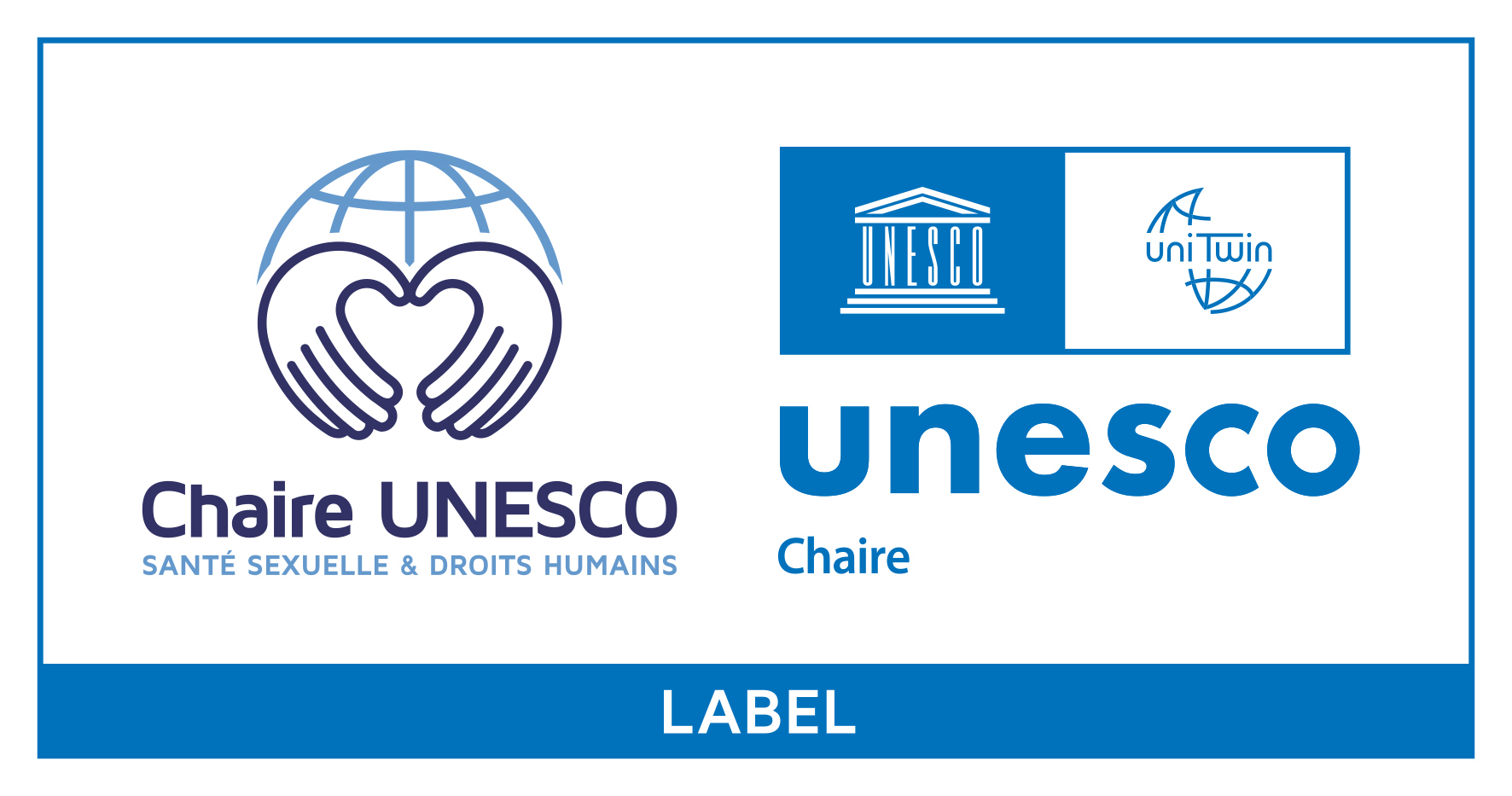 FICHE DE CANDIDATURE AU LABEL CHAIRE UNESCO SANTÉ SEXUELLE & DROITS HUMAINSNom du projet : Type de projet (ouvrage, exposition, site, film …) :Lieu :Nom du porteur du projet : Coordonnées : Description du projet (10 lignes maximum) :Objectif du projet  (10 lignes maximum) :Temporalité : Financements et/ou partenaires engagés : 